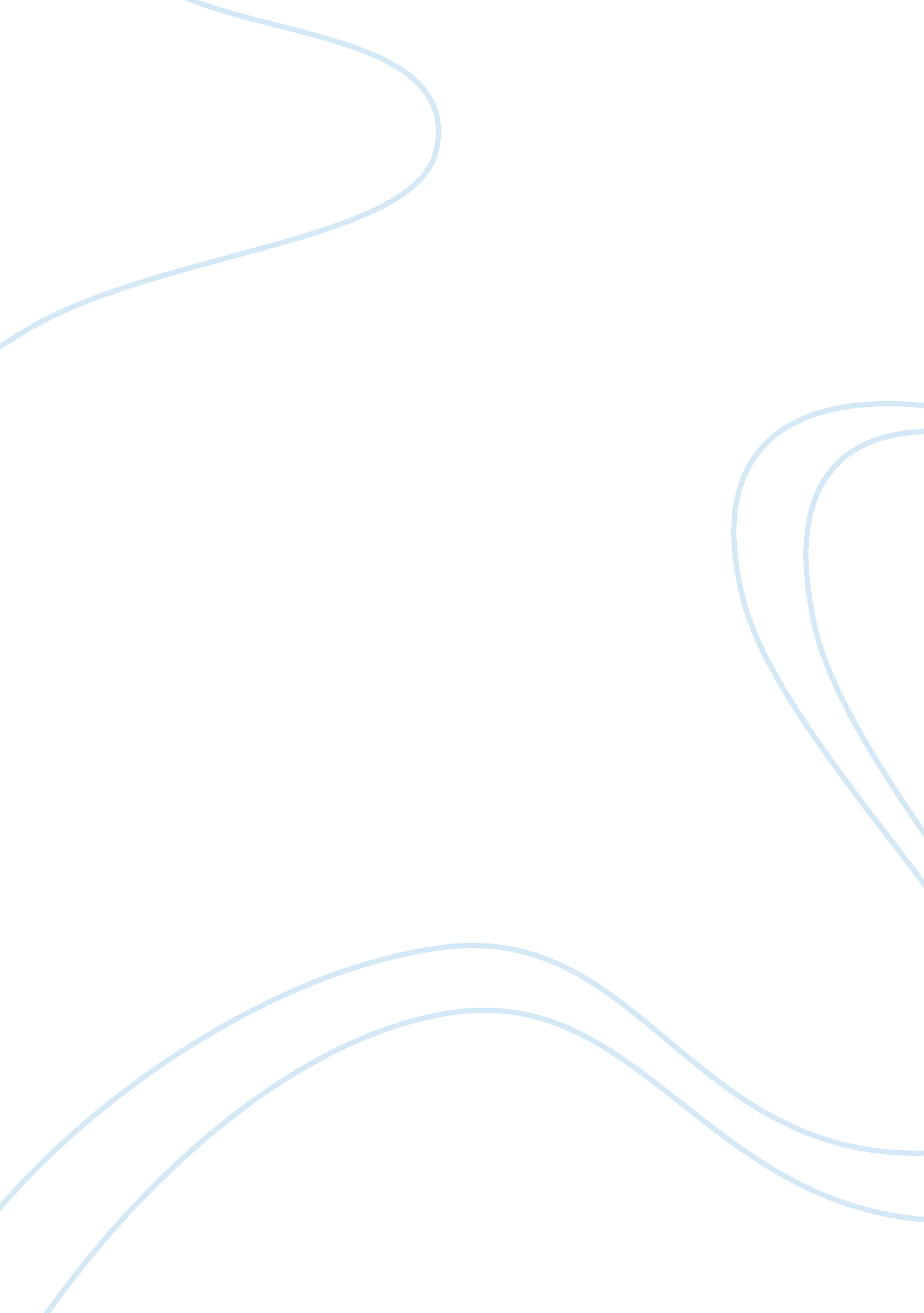 American literature assignmentArt & Culture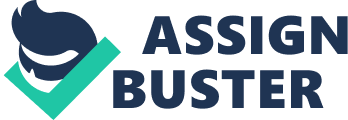 Edwin Arlington Robinson- father/mother/ 2 brothers died. Love of life married brother. Never Married. Wanted to be poet since age 11 and chose to live In poverty. Wrote traditional poems. Old-fashioned but deals with modern problems. Philosophy: Behind “ the peaceful and genteel communities of small-town America” lies a substrata of failure, “ loneliness, and terror. ” Conflict with light and dark with the individual. Major Works; The Children of the Night, The Man Against the Sky, and The Man Who Died Twice. Quotes; I finally realized I was doomed, or elected, or sentenced to life, to the writing of poetry… Major Works; A Boys Will, North of Boston, West-Running Brook. Quotes; “ l am not a teacher but an awakener. ” ; Education is the ability to listen” ; “ Poets are eke baseball pitchers. ” ; “ In three words I can sum up everything” ; A poem begins In delight and ends in wisdom” ; “ The world Is full of willing people” ; “ And where an epitaph to be my story I’d have a short one ready for my own. ” Mending Wall, Home Burial, The Road Not Taken, Birches, Fire and ice, Stopping by Woods, Desert Places, Design, Nothing Gold Can Stay, Out Out, Departmental. T. S. Eliot; The Hollow Men, The Love Song of J. Alfred Frock. William Carols Williams- pediatrician. Images, suggest rather than offer, present concrete Images, strive for Pictures from Brushes, Paterson, The Farmer’s Daughter and Other Stories. Quotes: “ If you can bring nothing to this place” ; “ The better work men do is always” ; “ When they ask me, as of late” ; “ If they give you lined paper, write the other way. ” ; “ It is difficult to get the news from poems” ; “ Poets are damned but they are not blind” ; “ One thing I am convinced more and more is true and that is this” ; Tract, The Great Figure, The Red Wheelbarrow, This Is Just to Say, A Sort of Song. E. E. Cummings- 3 months in French prison, Harvard. Unorthodox punctuation, compressed spacing, literary cubism. (Grasshopper) Images: avoid click?? s, create new rhythms, use common speech. Philosophy; spontaneous, rebellion against conformity, authority, exploitation of life, romantic and sexual love. Major Works; Tulips and Chimneys, XSL Poems, ViVa, No Thanks, 1 * 1, Agape: Seventy-One Poems, The Enormous Room. Quotes; “ The most wasted of all days is one w/o laughter. ; “ To be nobody but yourself in a world which is doing” ; “ A political is an erase upon which” ; “ The poems to come are for you and me” In Just, My Sweet Old Etcetera, I sing of Loaf glad and big, If There are any heavens, Plato Told, I thank you God, she being brand-new, Jimmies got a soil, Old age sticks, Pity this busty monster unkind, L(a), Next to of course God America l, look at this, who are you, little l, Maggie and mills and molly and may, I carry your heart with me, I like your body when it is with your. Longboats Hughes- Lawrence, Topeka. Black writer. Rhythms of Jazz and blues. Oral tradition of black culture. Philosophy: direct engagement with people, pride of heritage, promotion of racial Justice. Major Works; The Dream Keeper, Montage of a dream deferred, Not Without Laughter. Quotes; “ A dream deferred is a dream denied. ” ; “ l have discovered in life that there are ways” ; “ Humor is laughing at what you haven’t got when you ought to have it. ; “ Like a welcome summer rain” ; “ l swear to the Lord” ; “ l will not take but for an answer. ” ; “ Well I like to eat sleep drink and be in love. ; “ Oh god of dust and rainbows” ; “ 7 * 7 + Love = ” The Energy Speaks of Rivers, The Weary Blues, Song for a Dark Girl, Trumpet Player, Motto, Harlem, Dream Variations, I too sing America, theme for English B. F. Scott Fitzgerald- named after cousin who wrote star spangled banner. Wife was Zelda. Heavy drinker. Zelda became mentally ill. Clear lyrical prose. The American Dream. Philosophy: The lost generation, all gods dead, all wars, fought, all faiths hake. Major Works; The Side of Paradise, The Beautiful and the Damned, The Great Gatsby, Tales of the Jazz Age, Tender is the Night, The Last Tycoon, The Curious Case of Benjamin Button. Quotes; “ In a real dark night” ; The test of a first-rate” ; “ Sometimes it is harder” ; “ First you take a drink” ; “ Either you think or else others have you think for you” ; “ Family quarrels are bitter things” ; “ I’m a romantic” ; “ It is in the thirties” ; “ Never confuse a single defeat with a final defeat. ” ; “ The world as a rule” ; “ The faces of most American women” ; “ Show me a hero and I will write you a ragged. ” ; “ There are no second acts in American Lives. ” Babylon Revisited allegory, gothic romance. Philosophy; southern memory, reality, myth. Major Works; Sartorial, As I lay dying, light in august, Abyssal, the unvanquished, go down Moses, intruder in the dust, the sound and the fury. Quotes; “ Given the choice” ; “ The young man or woman writing today’ ; “ Always dream and shoot higher than you know you can do” ; “ If I were reincarnated” ; “ A mule will labor 10 years” ; “ Loving all of it even while he had to hate some of it” ; “ I believe that man will not merely endure. He will prevail. A Rose for Emily Ernest Hemingway; mother dressed him as a girl until he was 6. Suffered from malaria, skin cancer, anemia, depression, diabetes, high blood pressure. Etc. Survived 2 plane crashes in 2 days. Athletic prose, iceberg theory writing style. Major Works: The Sun also rises, in our time, men w/o women, a farewell to arms, death in the afternoon, the snows of Kilimanjaro, for whom the bell tolls, the old man and the sea. Quotes; “ Always do sober” ; “ But man is not made for defeat. ” ; “ Courage is grace under pressure. ” ; “ Every mans life ends the same way.. ” ; “ Madame all stories if intended far enough end in death” ; “ Never think that war no matter how necessary’ ; “ The world breaks everyone and afterward many are stronger at the broken places. The Hemingway Hero; suffered traumatic experience and lives.. Code Hero Big Two-Hearted River John Steinbeck; Journalistic, lyrical, biblical rhythms. Philosophy; fight against poverty/ social injustice, combo of realism, romanticism, and naturalism. Major Works; Tortilla Flat, The long valley, the red pony, of mice and men, the grapes of wrath, the pearl, the log from the sea of Cortez, cannery row, east of Eden, the winter of our discontent, travels with charley. Valued privacy. Wrote screenplay for Lifeboat. 